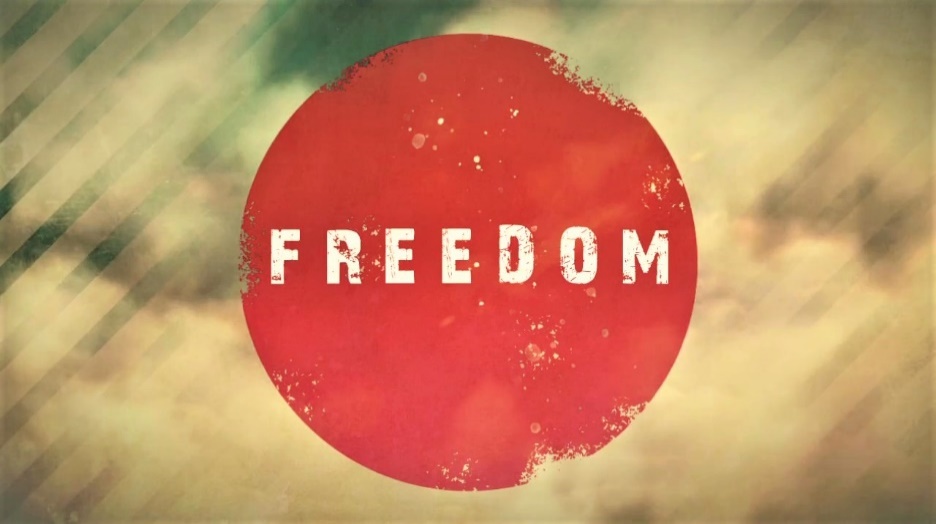 Week 4The Fruit of FreedomINTRODUCTIONSometimes in life circumstances come together in just the right way and things become easy and the results are exactly what you want them to be – my generation called it being “in the zone”. Talk about a time where you were in the zone and something you were doing became easy and the results were unexpectedly good.DISCUSSION QUESTIONSGalatians 5:1 says “It is for freedom that Christ has set us free. Stand firm, then, and do not let yourselves be burdened again by a yoke of slavery.” Talk about how you can stand firm in your freedom.What are some of the spiritual disciplines you use and how do they help you overcome temptation?Sunday, pastor Phil talked about being ruthless with our sinful nature – which often involves pain – what are some ways to be ruthless with your sinful nature?Read Galatians 5:13. What does this verse teach us about the responsibility we have with our freedom in Christ?Galatians 5:14 says “For the entire law is fulfilled in keeping this one command: Love your neighbor as yourself.” Talk about at time in your life where you experience this verse. STEPPING FORWARDThis week spend some time thinking about how and where your sinful nature tempts you. What are some disciplines you could put in place to counter them? Pray for the Holy Spirit to give you the strength to follow those disciplines.It is for freedom that Christ has set us free. Stand firm, then, and do not let yourselves be burdened again by a yoke of slavery.Galatians 5:1